 GT Arsenal Turf Challenge 2016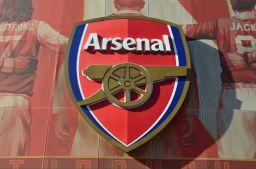 Dates: January 15-17Address of Facility: Game Time Sports & Training               1210 Impact Drive                  Columbia, TN 384015 v 5 (4 Field Players & Goal Keeper)9 Player Maximum Roster3 Game Minimum (20 Minute Games)Artificial Turf Field – 55’ x 155’Entry Fee: $150.00 Per TeamEntry Deadline: January 8th or until division fillsAdmission: $5 For More Information Contact:Glenn Holley glennholley97@yahoo.com 931-374-0845